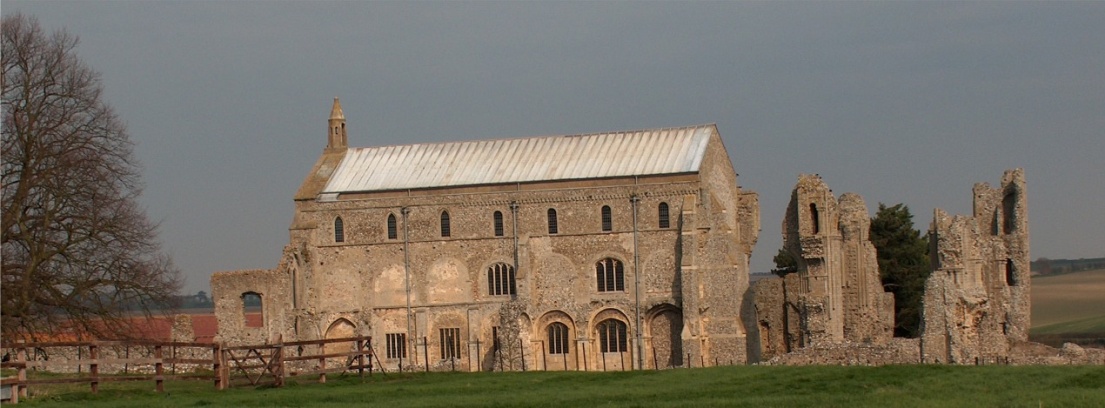 Parish Council MeetingMembers of the Council     You are summoned to attend a meeting of Binham Parish Council via Zoom onMonday 8th March 2021 at 7.30pmS. H. HaydenLocum Clerk2nd March 2021The Public are welcome to attend this Parish Council meeting  Please contact the Locum Clerk for a link if you wish to attendAll document requiring signature will be signed following this meetingAGENDA1.	To receive and accept apologies for absence2.	To Receive Declarations of Interest3.	Approval of the Minutes of Parish Council Meeting held 11th January 20214.	Matters Arising 5.	Reports	5.1	Norfolk County Council	5.2	North Norfolk District Council	5.3	Chair’s Report re: SAMS	5.4	Chair’s Report including any ongoing Covid 19 “Stay Secure” provisions6.	Planning	6.1	Report from Planning Committee	6.2 	To discuss and make observations on any applications received after the date of this Agenda	6.3	To comment on NNDC Community Governance Review7.	Maintenance	7.1	Update on provision of dog waste bin 	7.2	To discuss emptying of bus shelter bin	8.	Finance and Regulatory	8.1	To approve List of Payments.	8.2	To receive Budget with Actuals, balance sheet and report on Bank Reconciliation 	8.3 	To approve Contract of Employment for Clerk	8.4	To appoint auditor for 2020-21 accounts  9.	Update on draft flood plan for village10.	Items for Information Only or next Agenda  The next meeting will be on 10th May 2021 preceded by the Annual Parish Meeting